Объявление конкурса творческих работ учащихся 10-11 классов общеобразовательных организаций Московской области «Дети против коррупции»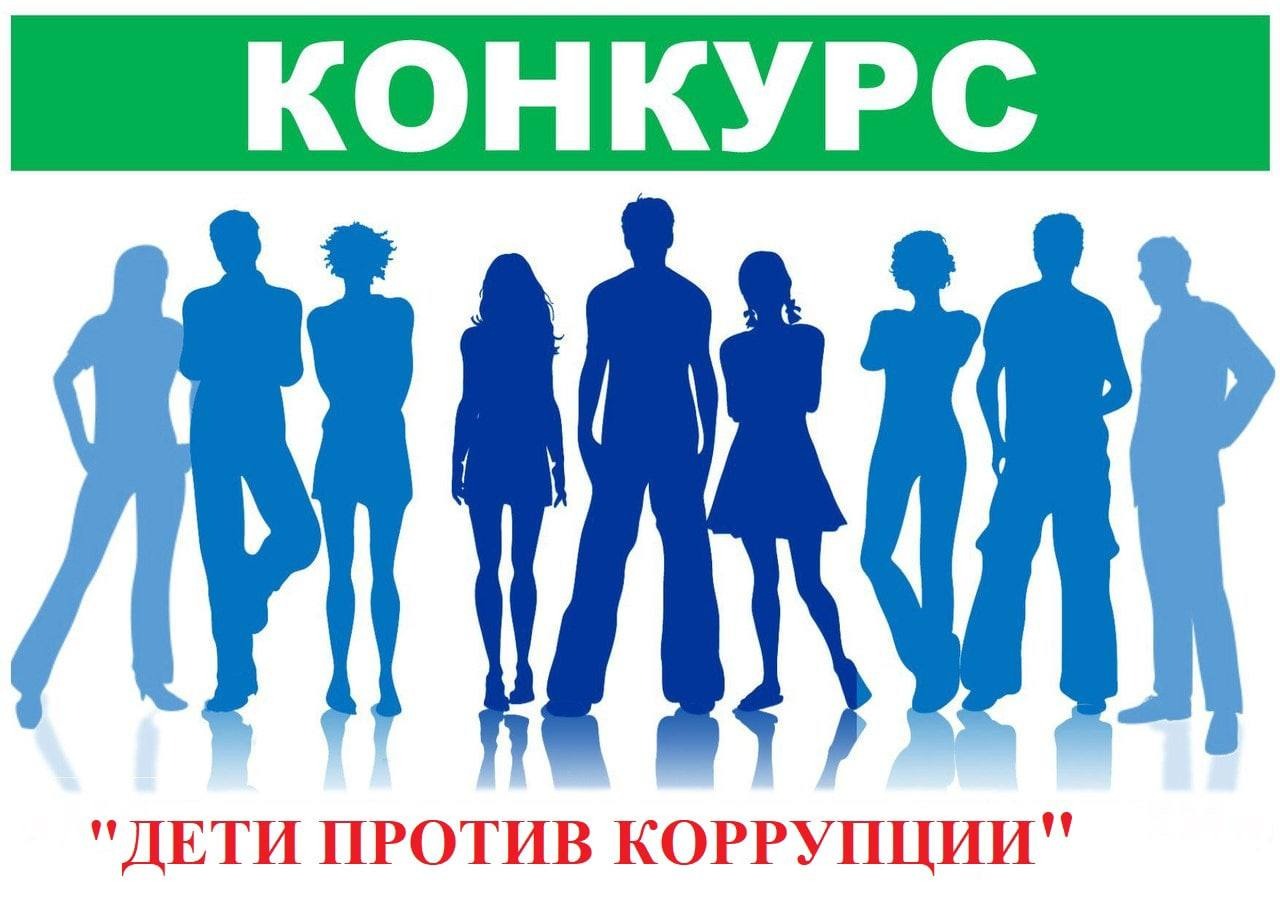 Главное управление региональной безопасности Московской области при информационной поддержке Министерства образования Московской области объявляет конкурс творческих работ учащихся 10-11 классов общеобразовательных организаций Московской области «Дети против коррупции».Участниками Конкурса являются учащиеся 10-11 классов, подавшие на Конкурс самостоятельно выполненные (одним автором), законченные творческие работы, подготовленные под руководством классного руководителя или без него.Период проведения конкурса: 26 октября 2022 г. – 25 ноября 2022 г.Направления творческих работ и возможные сферы применения, а также ценные призы за 1, 2 и 3 места утверждаются распоряжением Главного управления региональной безопасности Московской области от 24.10.2022 № 47-РГУ.